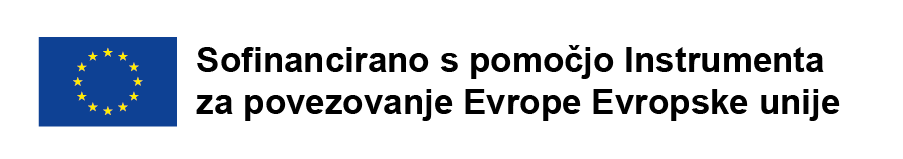 Tržaška cesta 19, 1000 Ljubljana	T: 01 478 80 02	F: 01 478 81 23 	E: gp.drsi@gov.si	www.di.gov.siNAVODILA ZA PRIPRAVO PONUDBENaročnik, Republika Slovenija, Ministrstvo za infrastrukturo, Direkcija Republike Slovenije za infrastrukturo razpisuje javno naročilo:in vse zainteresirane vabi k oddaji ponudbe, skladne s temi navodili.Vrsta postopka:		Odprti postopekZa to publikacijo je odgovoren izključno avtor. Evropska unija ne odgovarja za kakršnokoli morebitno uporabo v njej navedenih informacijNAVODILA ZA PRIPRAVO PONUDBEVsebina1.	OSNOVNI PODATKI O NAROČILU2.	PRAVILA POSLOVANJA2.1	Pravna podlaga2.2	Pomen izrazov v navodilih2.3	Pojasnila in spremembe razpisne dokumentacije2.4	Zaupnost in javnost podatkov2.5	Obličnost ponudbe2.6	Finančna zavarovanja2.7	Predložitev ponudbe2.8	Odpiranje ponudb2.9	Pregled in presoja ponudb2.10	Obvestilo o oddaji naročila2.11	Pravno varstvo2.12	Sklenitev pogodbe3.	POGOJI IN MERILA ZA IZBOR PONUDB 3.1	Razlogi za izključitev 3.2	Pogoji za sodelovanje3.3	Zeleno javno naročanje3.4     Primernost gospodarskega subjekta v skladu z določili Interventnega zakona za odpravo ovir pri izvedbi pomembnih investicij za zagon gospodarstva po epidemiji COVID-193.5	Merila za izbiro najugodnejše ponudbe4.	PONUDBENA DOKUMENTACIJA4.1	Ponudba 4.2	ESPD4.3	Podatki o gospodarskem subjektu in dokazila o usposobljenosti4.4	Specifikacija naročila4.5	Zavarovanje za resnost ponudbe     4.6     Potrdila iz kazenske evidence ali pooblastilo naročniku za pridobitev podatkov1.	OSNOVNI PODATKI O NAROČILUVsebina in obseg naročila sta opredeljena v "Specifikaciji naročila«. 2.	PRAVILA POSLOVANJA2.1	Pravna podlagaNaročilo se oddaja na podlagi veljavnih predpisov, ki urejajo javno naročanje in javne finance v Republiki Sloveniji ter predpisov s področja predmeta naročila.2.2	Pomen izrazov v navodilihGospodarski subjekt je pravna ali fizična oseba, ki nastopa v ponudbi in prevzema dela, ki so predmet naročila.Ponudnik je gospodarski subjekt (ali skupina takih subjektov), ki odda ponudbo.Izvajalec je ponudnik, s katerim je sklenjena pogodba za izvedbo naročila.Glavni izvajalec je ponudnik, s katerim je sklenjena pogodba za izvedbo naročila, kjer sodelujejo tudi podizvajalci.ESPD je enotni evropski dokument v zvezi z oddajo javnega naročila (79. člen ZJN-3) in predstavlja uradno izjavo gospodarskega subjekta, da ne obstajajo razlogi za njegovo izključitev in da izpolnjuje naročnikove pogoje za sodelovanje.2.3	Pojasnila in spremembe razpisne dokumentacijeVse zahteve za dodatne informacije v zvezi s postopkom se posredujejo na portal javnih naročil www.enarocanje.si (zahtevo za pojasnila razpisne dokumentacije mora ponudnik posredovati pravočasno, najkasneje dne 24.8.2022 do 10.ure, da bo lahko naročnik pripravil in objavil odgovor najkasneje dne 26.8.2022. Pojasnila in spremembe so sestavni del razpisne dokumentacije in jih je treba upoštevati pri pripravi ponudbe.2.4	Zaupnost in javnost podatkovKot zaupen bo varovan le tisti ponudnikov podatek, ki po zakonu lahko velja za osebni ali tajni podatek ali za poslovno skrivnost. Poslovna skrivnost ponudnika mora biti v predloženi dokumentaciji vidno označena kot poslovna skrivnost in zanjo priložen sklep družbe o določitvi poslovne skrivnosti. Ponudnikovi podatki v naročnikovih predlogah za izdelavo ponudbe (razen osebnih podatkov) so javni in ne smejo biti opredeljeni kot poslovna skrivnost.2.5	Obličnost ponudbe2.5.1	Samostojna ponudbaSamostojna je tista ponudba, v kateri nastopa samo en gospodarski subjekt (samostojni ponudnik), ki neposredno sam s svojim znanjem, kadrom in zagotovljenimi tehničnimi zmogljivostmi izpolnjuje razpisane pogoje ter prevzema izvedbo celotnega naročila.2.5.2	Skupna ponudbaSkupna ponudba je ponudba, v kateri kot ponudnik nastopa več gospodarskih subjektov (v nadaljevanju: partnerjev), ki skupaj prevzemajo izvedbo naročila. Partnerji so med seboj enakopravni in v razmerju do naročnika neomejeno solidarno odgovarjajo za izvedbo celotnega naročila. V ponudbi mora biti navedeno, kdo so partnerji, kdo je vodilni, ki jih zastopa ter katera dela iz naročila in za kakšno ceno vsak prevzema.Naročnik si pridržuje pravico, da pred sklenitvijo pogodbe zahteva pisni dogovor o skupnem nastopanju, iz katerega bodo razvidna medsebojna razmerja in obveznosti vseh partnerjev.2.5.3	Ponudba s podizvajalciPonudba s podizvajalci je ponudba, v kateri je za izvedbo določenega dela naročila kot podizvajalec nominiran ustrezno usposobljen gospodarski subjekt. Ne glede na število podizvajalcev v razmerju do naročnika ponudnik v celoti odgovarja za izvedbo naročila.Menjava podizvajalcev iz ponudbe je pred naročnikovo odločitvijo o oddaji naročila, skladno z zakonom, možna le na zahtevo naročnika, po oddaji naročila pa le, če novi podizvajalec izpolnjuje zahtevane pogoje za sodelovanje in zanj ni razloga za izključitev ter ob soglasju naročnika. Podizvajalec, ki zahteva naročnikovo neposredno plačilo za izvedena dela, mora to svojo zahtevo predložiti že v ponudbi ter navesti prevzeta dela in njihovo vrednost.2.5.4     Uporaba zmogljivosti drugih subjektovGospodarski subjekt lahko glede pogojev v zvezi s tehnično in strokovno sposobnostjo (zahteve iz točke 3.2.3.2 – zap.št. od 1 do 7) po potrebi uporabi zmogljivosti drugih subjektov, ne glede na pravno razmerje med njim in temi subjekti. Glede pogojev v zvezi z izobrazbo in strokovno usposobljenostjo izvajalca storitev ali gradenj ter pogojev v zvezi z ustreznimi poklicnimi izkušnjami pa lahko gospodarski subjekt uporabi zmogljivosti drugih subjektov le, če bodo slednji izvajali gradnje ali storitve, za katere se zahtevajo te zmogljivosti. Če želi gospodarski subjekt uporabiti zmogljivosti drugih subjektov, mora naročniku dokazati, da bo imel na voljo potrebna sredstva, na primer s predložitvijo zagotovil teh subjektov v ta namen (kot npr. pogodba, izjava subjekta, katerega zmogljivosti gospodarski subjekt uporablja,…).Naročnik bo preveril, ali subjekti, katerih zmogljivosti namerava uporabiti gospodarski subjekt, izpolnjujejo ustrezne pogoje za sodelovanje in ali zanje obstajajo razlogi za izključitev. V primeru, da gospodarski subjekt uporablja zmogljivost drugih subjektov, morajo zahteve iz točk 3.1, 3.2.1, 3.2.2.2 in 3.3 navodil za pripravo ponudbe izpolnjevati tudi ti subjekti. Za vsakega izmed subjektov, na katerega zmogljivosti se ponudnik sklicuje, je v ponudbi potrebno priložiti ESPD obrazec, s katerim izkazujejo izpolnjevanje zahtev iz navodil za pripravo ponudbe.2.6	    Finančna zavarovanjaFinančna zavarovanja lahko izdajo:banka v državi naročnika alituja banka preko korespondenčne banke v državi naročnika alizavarovalnica v državi naročnika alituja zavarovalnica preko korespondenčne zavarovalnice v državi naročnika.2.6.1	Zavarovanje za resnost ponudbeKot zavarovanje za resnost ponudbe mora ponudnik (pri skupni ponudbi katerikoli partner) predložiti finančno zavarovanje v obliki bančne garancije ali kavcijskega zavarovanja zavarovalnice skladno z vzorcem iz razpisne dokumentacije, v višini 252.000,00 EUR in z veljavnostjo najmanj 130 dni od roka za oddajo ponudb.Finančno zavarovanje za resnost ponudbe naročnik unovči, če ponudnik:umakne ponudbo po poteku roka za prejem ponudb ali;na poziv naročnika ne podpiše pogodbe v roku ali;v skladu s pogodbo ne predloži finančnega zavarovanja za dobro izvedbo pogodbenih obveznost ali;v roku 15 delovnih dni od prejema poziva k podpisu pogodbe o izvedbi predmetnega javnega naročila ni izkazal vpisa v imenik po veljavni gradbeni zakonodaji za vse ključne kadre, za katere je tako določeno v razpisni dokumentaciji in jih predložil v kopiji naročniku.2.6.2	Zavarovanje za dobro izvedbo pogodbenih obveznostiIzvajalec je dolžan skladno z določili pogodbe in vzorcem iz razpisne dokumentacije najkasneje v roku 10 delovnih dni od prejema sklenjene pogodbe naročniku izročiti finančno zavarovanje za dobro izvedbo pogodbenih obveznosti v višini 10 % pogodbene vrednosti (z DDV) v obliki bančne garancije ali kavcijskega zavarovanja zavarovalnice skladno z vzorcem iz razpisne dokumentacije, z veljavnostjo še najmanj 30 dni po izteku roka za dokončanje vseh del.Finančno zavarovanje za dobro izvedbo pogodbenih obveznosti naročnik lahko unovči, če izvajalec svojih obveznosti do naročnika ne izpolni skladno s pogodbo. 2.7.    Predložitev ponudbePonudbo se predloži v elektronski obliki skladno z Navodili za uporabo informacijskega sistema za uporabo funkcionalnosti elektronske oddaje ponudb e-JN: PONUDNIKI. Navodila so objavljena na spletnem naslovu https://ejn.gov.si/eJN2. Ob oddaji ponudbe informacijski sistem e-JN zabeleži čas oddaje in identiteto uporabnika. Oddana ponudba pridobi status »ODDANA« in je skladno z zakonom (Obligacijski zakonik) zavezujoča za čas njene veljavnosti. Oddano ponudbo se lahko do roka za oddajo ponudb umakne, spremeni ali predloži drugo, po tem roku pa to ni več mogoče.V primeru, da sistem e-JN ne deluje na način, ki omogoča oddajo ponudbe, bo naročnik podaljšal rok za oddajo in odpiranje ponudb za najmanj pet delovnih dni, če so izpolnjeni vsi naslednji pogoji:sistem e-JN ne deluje v zadnjih 60 minutah pred iztekom roka, ki je določen za oddajo ponudb;ponudnik naročnika o tem nemudoma obvesti na: jn.drsi_zi@gov.si, vendar najpozneje v roku 30 minut po roku za oddajo ponudb;upravitelj elektronskega komunikacijskega sredstva, ki ga uporablja naročnik, nedelovanje potrdi naročniku;ponudniku ni uspelo oddati ponudbe;odpiranje prejetih ponudb se še ni izvedlo.2.8	Odpiranje ponudbOb uri, določeni za odpiranje ponudb, informacijski sistem e-JN avtomatično kreira »Zapisnik o odpiranju ponudb« z imeni ponudnikov in podatki iz dokumenta »Ponudba«. 2.9	Pregled in presoja ponudbNaročnik lahko skladno z zakonom od ponudnika zahteva odpravo pomanjkljivosti glede predloženih listin, soglasje k odpravi računskih napak ter pojasnila ali dodatna (stvarna) dokazila za navedbe v ponudbi. Ponudnika se izključi, če v določenem roku ne odpravi pomanjkljivosti oziroma ne predloži ustreznih pojasnil ali dodatnih dokazil.2.10	Obvestilo o oddaji naročilaNaročnik sprejme odločitev o oddaji naročila in jo objavi na portalu javnih naročil. Po sprejemu odločitve o oddaji naročila lahko naročnik iz razlogov in na način, kot je določeno z zakonom odstopi od sklenitve pogodbe oziroma izvedbe javnega naročila.2.11	Pravno varstvoPonudnikom je pravno varstvo zagotovljeno po Zakonu o pravnem varstvu v postopkih javnega naročanja. Ponudniki vlagajo zahtevke za revizijo elektronsko, preko portala eRevizija.2.12	Sklenitev pogodbeIzbrani ponudnik je dolžan najkasneje v petnajstih (15) delovnih dneh po prejemu poziva k podpisu pogodbe v podpis naročniku vrniti podpisano pogodbo, sicer naročnik lahko sklepa, da ponudnik od podpisa pogodbe odstopa. Pogodba je sklenjena, ko jo podpišejo vse pogodbene stranke (pri skupni ponudbi tudi vsi partnerji oz. vodilni partner po pooblastilu partnerjev). Kadar je v pogodbi zahtevana predložitev finančnega zavarovanja za dobro izvedbo pogodbenih obveznosti in finančnega zavarovanja za odpravo napak v garancijskem roku (vzorec pogodbe in finančnega zavarovanja sta sestavni del razpisne dokumentacije) je ponudnik ta zavarovanja dolžan predložiti skladno z določili pogodbe.Izbrani ponudnik mora skladno s 14. členom Zakona o integriteti in preprečevanju korupcije na podlagi poziva naročniku posredovati podatke o:svojih ustanoviteljih, družbenikih, vključno s tihimi družbeniki, delničarjih, komanditistih ali drugih lastnikih in podatke o lastniških deležih navedenih oseb,gospodarskih subjektih, za katere se glede na določbe zakona, ki ureja gospodarske družbe šteje, da so z njim povezane družbe.Če se izkaže, da je ponudnik predložil lažno izjavo oziroma dal neresnične podatke o           navedenih dejstvih, ima to za posledico ničnost pogodbe.3	POGOJI IN MERILA ZA IZBOR PONUDB3.1	Razlogi za izključitev3.1.1	Gospodarski subjekt ali oseba, ki je članica upravnega, vodstvenega ali nadzornega organa tega gospodarskega subjekta ali ki ima pooblastilo za njegovo zastopanje ali odločanje ali nadzor v njem je bil pravnomočno obsojen zaradi kaznivih dejanj iz 1. odstavka 75. člena Zakona o javnem naročanju (ZJN-3).3.1.2	Gospodarskemu subjektu je v zadnjih treh letih pred potekom roka za oddajo ponudb pristojni organ Republike Slovenije ali druge države članice ali tretje države ugotovil najmanj dve kršitvi v zvezi s plačilom za delo, delovnim časom, počitki, opravljanjem dela na podlagi pogodb civilnega prava kljub obstoju elementov delovnega razmerja ali v zvezi z zaposlovanjem na črno, za kateri bi bila gospodarskemu subjektu s pravnomočno odločitvijo ali več pravnomočnimi odločitvami izrečena globa za prekršek.3.1.3	Gospodarski subjekt ne izpolnjuje obveznih dajatev in drugih denarnih nedavčnih obveznosti v skladu z zakonom, ki ureja finančno upravo, ki jih pobira davčni organ v skladu s predpisi države, v kateri ima sedež, ali predpisi države naročnika. Šteje se, da gospodarski subjekt ne izpolnjuje obveznosti iz prejšnjega stavka, če vrednost teh neplačanih zapadlih obveznosti na dan oddaje ponudbe znaša 50 eurov ali več ali če na dan oddaje ponudbe ni imel predloženih vseh obračunov davčnih odtegljajev za dohodke iz delovnega razmerja za obdobje zadnjih petih let do dne oddaje ponudbe. 3.1.4	Nad gospodarskim subjektom se je začel postopek zaradi insolventnosti ali prisilnega prenehanja po zakonu, ki ureja postopek zaradi insolventnosti in prisilnega prenehanja, ali postopek likvidacije po zakonu, ki ureja gospodarske družbe, če njegova sredstva ali poslovanje upravlja upravitelj ali sodišče, ali če so njegove poslovne dejavnosti začasno ustavljene, ali če se je v skladu s predpisi druge države nad njim začel postopek ali pa je nastal položaj z enakimi pravnimi posledicami.3.1.5	V zadnjih treh letih pred rokom za oddajo ponudbe so se pri pogodbi o izvedbi javnega naročila, sklenjeni z naročnikom, pri gospodarskem subjektu pokazale precejšnje ali stalne pomanjkljivosti pri izpolnjevanju ključne obveznosti, zaradi česar je naročnik predčasno odstopil od naročila oziroma pogodbe ali uveljavljal odškodnino ali so bile izvedene druge primerljive sankcije. 	V zadnjih treh letih pred rokom za oddajo ponudbe se je pri poslovanju z naročnikom pri gospodarskem subjektu izkazala hujša kršitev poklicnih pravil kot na primer: nestrokovna, nepopolna ali nepravočasna izvedba posla, slabša kvaliteta od dogovorjene, huda malomarnost, neupoštevanje pogodbenih določil …, zaradi česar je omajana njegova integriteta. 3.1.6   Gospodarski subjekt je na dan, ko poteče rok za oddajo ponudb, izločen iz postopkov oddaje javnih naročil zaradi uvrstitve v evidenco gospodarskih subjektov z izrečenimi stranskimi sankcijami izločitve iz postopkov javnega naročanja. Dokazilo:	ESPD za vsak gospodarski subjekt, ki nastopa v ponudbiopombe:	Razlogi za izključitev veljajo za vsak gospodarski subjekt (ponudnik, partner, podizvajalec), ki nastopa v ponudbi oziroma sodeluje pri izvedbi naročila. Za navedbe, ki jih ni možno ali jih naročnik ne uspe preveriti v uradnih evidencah državnih organov ali organov lokalnih skupnosti, si naročnik pridržuje pravico, da zahteva dodatne informacije ali (stvarna) dokazila o izpolnjevanju pogojev ali izjave podane pred pravosodnim ali upravnim organom, notarjem ali pristojnim organom poklicnih ali gospodarskih subjektov v državi, kjer ima gospodarski subjekt svoj sedež.Zaželeno je, da ponudniki že v ponudbi predložijo potrdila o nekaznovanosti za pravne in fizične osebe, ki niso starejša od 4 mesecev šteto od roka za oddajo ponudb.Naročnik vodi evidenco gospodarskih subjektov, za katere velja razlog za izključitev iz točke 3.1.5. Ob uvrstitvi v to evidenco in o razlogih za uvrstitev je gospodarski subjekt s strani naročnika pisno obveščen.3.2	Pogoji za sodelovanje3.2.1	Ustreznost za opravljanje poklicne dejavnosti	Gospodarski subjekt je registriran za opravljanje dejavnosti, ki je predmet naročila in jo prevzema v ponudbi.Dokazilo: 	ESPD za vsak gospodarski subjekt, ki nastopa v ponudbi3.2.2	Ekonomsko finančni položaj3.2.2.1	Ponudnik je imel v zadnjih treh poslovnih letih (če posluje manj kot 3 leta, v obdobju, odkar posluje) povprečni čisti letni prihodek vsaj v višini 3.000.000,00 EUR (pri skupni ponudbi se čisti letni prihodek med partnerji sešteva).Dokazilo: 	ESPD za ponudnika (pri skupni ponudbi za vsakega partnerja)opomba:	Naročnik si pridržuje pravico, da navedbe preveri ter zahteva dokazila iz katerih je razvidno izpolnjevanje tega pogoja.3.2.2.2	Gospodarski subjekt na dan oddaje ponudbe nima blokiranega nobenega transakcijskega računa.Dokazilo: 	ESPD za vsak gospodarski subjekt, ki nastopa v ponudbi, izpolnjen v točki B »Druge ekonomske in finančne zahteve«, z izjavoopomba:	Naročnik si pridržuje pravico, da navedbe preveri ter zahteva listino BON2 ali drugo enakovredno dokazilo, oziroma potrdilo ponudnikove poslovne banke, iz katere je razvidno izpolnjevanje tega pogoja. 3.2.3	Tehnična in strokovna sposobnost3.2.3.1 Ponudnik (vodilni partner ali katerikoli partner) je v zadnjih 15 letih pred objavo predmetnega naročila neposredno sam izdelal:- 	en (1) projekt na nivoju  PZI in/ali IZN in/ali PGD in/ali DGD, s področja projektiranja železniške infrastrukture, ki je vključeval novogradnjo ali nadgradnjo ali rekonstrukcijo tirov in tirnih naprav na železniški postaji. Predračunska vrednost novogradnje ali nadgradnje ali rekonstrukcije železniške postaje mora znašati najmanj 15.000.000,00 EUR brez DDV (opomba: Vrednost investicije se upošteva skladno s projektantskim predračunom). Projektna dokumentacija je morala biti verificirana in za njo pridobljena pozitivna vmesna izjava o verifikaciji – VIVin- 	en (1) projekt na nivoju  PZI in/ali IZN in/ali PGD in/ali DGD s področja projektiranja novogradnje objekta postajnega poslopja, terminala, objekta za izvajanje komunikacij ali z njimi povezanega objekta. Predračunska vrednost novogradnje objekta mora znašati najmanj 10.000.000,00 EUR brez DDV (opomba: Vrednost investicije se upošteva skladno s projektantskim predračunom).Dokazilo:  izpolnjen ESPD. Zaželeno je, da ponudnik že v ponudbi priloži referenčna potrdila gospodarskega subjekta skladna s predlogo, potrjena s strani naročnikov referenčnih del, razen, če sta bila naročnika referenčnih del MZI ali DRSI.opombe:   Naročnik bo upošteval le zaključene projekte, kar pomeni, da je za projekt uspešno zaključena revizija ali pridobljeno enakovredno potrdilo pooblaščenega organa. Naročnik si pridržuje pravico, da navedbe preveri ter zahteva dodatna dokazila za posamezno referenčno delo.3.2.3.2 Zagotovljene morajo biti potrebne kadrovske zmogljivosti za kvalitetno izvedbo celotnega naročila v predvidenem roku, skladno z zahtevami iz razpisne dokumentacije, predpisi in standardi s področja predmeta naročila ter delovnopravno zakonodajo. Zahteva se naslednje kadre:Posamezni strokovnjak naveden v delovni skupini, lahko poleg svojega pokriva še eno  področje v delovni skupini, pri čemer mora izpolnjevati pogoje za obe področji v delovni skupini. V kolikor ponudnik za izpolnjevanje pogojev pod zaporednimi številkami 1 - 6 te točke navaja delavce, ki so zaposleni pri drugem delodajalcu, mora biti tak gospodarski subjekt priglašen kot podizvajalec, razen, če nastopa kot partner v skupni ponudbi.Naročnik bo upošteval le zaključene referenčne projekte kadrov, kar pomeni, da je za projekt uspešno zaključena revizija ali pridobljeno enakovredno potrdilo pooblaščenega organa. Dokazilo:	izpolnjen ESPD, v celoti izpolnjen obrazec »Seznam ključnih kadrov« ter dokazilo o znanju slovenskega jezika (za vse kadre, ki niso državljani Republike Slovenije ali če zahtevane formalne izobrazbe niso pridobili v Republiki Sloveniji). Zaželeno je, da ponudniki že v ponudbi predložijo obrazce »Referenčna potrdila kadra« skladna s predlogo in potrjena s strani naročnikov referenčnih del, razen, če sta bila naročnika referenčnih del MZI ali DRSI..opomba:	Naročnik si pridržuje pravico navedbe preveriti ter od ponudnika zahtevati dokazila, da ima ob oddaji ponudbe zagotovljene kadrovske zmogljivosti za izvedbo naročila (spisek zagotovljenega kadra, dokazila o zaposlitvi, soglasje delodajalca, dokazila o izpolnjevanju določb delovnopravne zakonodaje, dokazila o izobrazbi in o navedenih referencah, certifikati, diplome ...). Za kadre za katere se zahteva, da so vpisani v IZS ali ZAPS in ki ob oddaji ponudbe še niso vpisani v imenik IZS ali ZAPS, mora ponudnik podati izjavo, da izpolnjujejo vse predpisane pogoje za vpis in da bo v primeru, če bo na razpisu izbran, v roku 15 delovnih dni od prejema poziva k podpisu pogodbe o izvedbi predmetnega javnega naročila izkazal vpis v imenik po veljavni gradbeni zakonodaji za vse ključne kadre za katere je tako določeno v razpisni dokumentaciji in jih predložil v kopiji naročniku3.3	Zeleno javno naročanjePredmet javnega naročanja je izdelava projektne dokumentacije za okoljsko manj obremenjujočo gradnjo in je treba upoštevati okoljske vidike in cilje zelenega javnega naročanja iz Uredbe o zelenem javnem naročanju (Ur. l. RS, št. 51/17, 64/19 IN 121/21).Dokazilo: ESPD za vsak gospodarski subjekt, ki nastopa v ponudbi (sklepna izjava).3.4     Primernost gospodarskega subjekta v skladu z določili Interventnega zakona za odpravo ovir pri izvedbi pomembnih investicij za zagon gospodarstva po epidemiji COVID-19   Naročnik bo na podlagi prvega odstavka 11. člena Interventnega zakona za odpravo ovir pri izvedbi pomembnih investicij za zagon gospodarstva po epidemiji COVID-19 (IZOOPIZG) v postopku javnega naročila uporabljal Sporočilo Komisije Smernice o udeležbi ponudnikov in blaga tretje države na trgu javnih naročil EU (UL C št. 271 z dne 13. 8. 2019, str. 43; v nadaljevanju: Sporočilo Komisije) kot je navedeno v nadaljevanju.Naročnik bo Sporočilo Komisije v delu dostopa ponudnikov in blaga iz tretje države do trga javnih naročil EU uporabljal na način, da bo kot nedopustne ponudbe iz postopka javnega naročila izključil ponudbe, pri katerih v katerikoli vlogi (ponudnik, vodilni partner, partner, podizvajalec) sodeluje gospodarski subjekt s sedežem v državi, ki nima v okviru Svetovne trgovinske organizacije (STO) sklenjenega Sporazuma o vladnih naročilih (GPA). Ne glede na prejšnji odstavek naročnik ne bo izključil ponudbe, pri kateri v katerikoli vlogi (ponudnik, vodilni partner, partner, podizvajalec) sodeluje gospodarski subjekt s sedežem v državi, ki ima z Republiko Slovenijo sklenjen dvo ali večstranski mednarodni sporazum, ki gospodarskemu subjektu omogoča sodelovanje v predmetnem postopku javnega naročila v Republiki Sloveniji.Naročnik si pridržuje pravico, da v fazi pregleda ponudnika pozove k predložitvi dokazila (kopija sporazuma), iz katerega izhaja, da ima gospodarski subjekt zagotovljen dostop do postopkov javnega naročanja v Republiki Sloveniji.Če bo naročnik menil, da je ponudba ponudnika iz tretje države glede na njegove zahteve neobičajno nizka glede na cene na trgu ali v zvezi z njo obstaja dvom o možnosti izpolnitve naročila, bo od ponudnika zahteval tudi pojasnila in dokazila o obstoju oz. neobstoju subvencije tretje države ali druge oblike državno podprtega financiranja. Skladno s točko »2.3 Zavrnitev neobičajno nizkih ponudb« Sporočila Komisije bo naročnik lahko zavrnil ponudbo brez dokazovanja, kadar kljub zbranim dokazom ne bo prepričan, da bo ponudnik iz tretje države lahko izvedel naročilo po ponujeni ceni ali strošku ter v skladu z razpisno dokumentacijo in vsemi veljavnimi pravnimi obveznostmi, ter da ni prejel kakršnekoli finančne pomoči svoje države.dokazilo:  ESPD za vsak gospodarski subjekt, ki nastopa v ponudbi (sklepna izjava)3.5	Merila za izbiro najugodnejše ponudbeMerilo za izbiro najugodnejše ponudbe je ekonomsko najugodnejša ponudba.Skupna ocena ponudbe se izvede z upoštevanjem uteži za posamezno merilo in s seštevanjem normiranih točk po vseh merilih, zaokroženo na dve decimalni mesti. Skupno oceno ponudbe predstavlja seštevek točk po posameznih merilih, kot so opisana v točkah a) in b) .Ponudnik, ki zbere najvišje število točk je najugodnejši. V primeru enakega števila točk, je ugodnejši ponudnik, ki je ponudil nižjo ponudbeno ceno za izvedo del. V primeru, da je pri ponudnikih z enakim številom točk enako tudi število točk za ponudbeno ceno, je najugodnejši ponudnik tisti, ki je prej oddal ponudbo.Ponudbena cena iz ponudbenega predračuna za izvedbo z DDV, kot je razvidna iz obrazca ponudbe (maksimalno 90 točk):Ponudba, ki nudi v primerjavi z ostalimi ponudbami najnižjo ponudbeno ceno, prejme največ točk, ponudba z najvišjo ponudbeno ceno pa dobi najmanj točk.Najvišje možno število točk je 90.Ostale ponudbe dobijo št. točk, ki ustreza sorazmernemu odstopanju njihovih ponudbenih vrednosti od, po vrednosti najnižje dopustne ponudbe, kar se izračuna po formuli:Tx = 90 x (Cmin / Cx),Kjer je:Tx ……… št. točk vrednotene ponudbe90 ……… najvišje možno št. točkCmin …... dopustna ponudba ponudnika z najnižjo ponudbeno ceno za izvedbo Cx ……… cena vrednotene ponudbe Točke za odgovorni strokovni kader (maksimalno število točk 10 točk):Vrednoti se največ po 2 dodatni referenci za posamezen strokovni kader, ki izpolnjuje pogoj, kot so navedeni v nadaljevanju.Z 2,5 točkama se vrednoti dodatna posamezna referenca Vodje projekta in projektanta s področja projektiranja železniške infrastrukture za izdelavo načrta tirnih naprav, ki izpolnjuje pogoj, kot sledi:v zadnjih 15 letih pred objavo predmetnega naročila ima reference kot odgovorni projektant (po ZGO) ali pooblaščeni inženir (projektant) (po GZ)  pri izdelavi vsaj enega načrta tirnih naprav na elektrificirani železniški postaji s peroni  v okviru projekta na nivoju PZI in/ali IZN in/ali PGD in/ali DGD s področja projektiranja železniške infrastrukture. Investicijska vrednost tirnih naprav na postaji s peroni mora znašati najmanj 10.000.000,00 EUR brez DDV (opomba: Vrednost investicije se upošteva skladno s projektantskim predračunom). Projektna dokumentacija je morala biti verificirana in za njo pridobljena pozitivna vmesna izjava o verifikaciji – VIV.Z 2,5 točkama se vrednoti dodatna posamezna referenca za Projektanta s področja projektiranja železniške infrastrukture in sicer za izdelavo načrta gradbenih konstrukcij premostitvenih objektov, ki izpolnjuje pogoj, kot sledi:v zadnjih 15 letih pred objavo predmetnega naročila ima reference kot odgovorni projektant ali pooblaščeni inženir (projektant) pri izdelavi vsaj enega (1) projekta na nivoju PZI in/ali IZN in/ali PGD in/ali DGD s področja projektiranja železniške infrastrukture in sicer za izdelavo načrta gradbenih konstrukcij premostitvenih objektov. Investicijska vrednost gradbenih konstrukcij premostitvenih objektov mora znašati najmanj 2.500.000,00 EUR brez DDV (opomba: Vrednost investicije se upošteva skladno s projektantskim predračunom). Projektna dokumentacija je morala biti verificirana in za njo pridobljena pozitivna vmesna izjava o verifikaciji – VIV.Naročnik bo upošteval le zaključene dodatne referenčne projekte kadrov, kar pomeni, da je za projekt uspešno zaključena revizija ali pridobljeno enakovredno potrdilo pooblaščenega organa. Ponudnik dodatne reference za potrebe ocenjevanja po merilih navede v seznam ključnih kadrov v rubriko »referenčni projekti v skladu z zahtevami za merila«.Vsako referenčno delo je lahko navedeno le enkrat (kot osnovna referenca za izpolnjevanje pogoja ali kot dodatno referenčno delo za točkovanje po merilih). V nasprotnem primeru naročnik ne bo upošteval referenčnega dela, ki je navedeno dvakrat, v okviru meril, temveč le v okviru izpolnjevanja pogoja.           Za referenčna dela, ki jih ponudnik navaja v okviru meril, je zaželeno, da že v ponudbi predloži             potrjena referenčna potrdila s strani naročnika referenčnega dela, razen, če sta bila naročnika            referenčnih del MZI ali DRSI.4.	PONUDBENA DOKUMENTACIJAPonudbena dokumentacija mora biti napisana v slovenskem jeziku in predložena v elektronski obliki. Sestavljajo jo naslednje listine:Ponudba - predračunESPD Podatki o gospodarskem subjektu in dokazila o usposobljenostiSpecifikacija naročilaZavarovanje za resnost ponudbePotrdila iz kazenske evidence ali pooblastilo naročniku za pridobitev podatkovNavedbe v teh listinah morajo izkazovati aktualna in resnična stanja ter morajo biti dokazljive. V kolikor izvajalec kakršnokoli dokumentacijo, ki se nanaša na izpolnjevanje pogojev predloži v tujem jeziku, mora biti ta dokumentacija hkrati prevedena v slovenski jezik. Ponudnik jamči za ustreznost prevoda. V primeru nesoglasij med originalno različico dokumenta in slovenskim prevodom se upošteva dokument (prevod) v slovenskem jeziku.4.1	Ponudba - predračunListina »Ponudba - predračun«, ki predstavlja »predračun«, mora izpolnjevati naslednje zahteve:Pri skupni ponudbi se kot ponudnika navede vse partnerje.V ponudbeni ceni morajo biti zajeti vsi stroški in dajatve povezane z izvedbo naročila, vključno z davkom na dodano vrednost (DDV). Poleg ponudbene cene morata biti navedena skupna predračunska vrednost (brez DDV) in znesek davka (DDV) na to vrednost. Kadar je zaradi specifične situacije (npr. ponudnik iz tujine) ponudbena cena podana zgolj brez DDV, bo naročnik k tej ceni, kot samoobdavčitev prištel vrednost DDV. Vse vrednosti morajo biti v valuti EUR. Popusti na predračunske vrednosti niso dopustni.  Ponudba mora veljati za celotno naročilo.Ponudba mora veljati najmanj 120 dni od roka za oddajo ponudb.Ponudbeni rok za izvedbo naročila ne sme presegati razpisanega.                  Listino se predloži kot »pdf« dokument v razdelek »predračun«4.2	ESPDVsak gospodarski subjekt, ki nastopa v ponudbi (ponudnik, partner, podizvajalec) ter vsak drug gospodarski subjekt, ki skladno z 81. členom ZJN-3 ponudniku zagotavlja zmogljivosti, mora predložiti izpolnjen ESPD.ESPD obrazec se priloži kot »xml« dokument v razdelek »ESPD - ponudnik«.ESPD ostalih sodelujočih se naloži v razdelek »ESPD – ostali sodelujoči«. Ponudnik, ki v sistemu e-JN oddaja ponudbo, naloži elektronsko podpisan ESPD v .xml obliki ali nepodpisan ESPD v .xml obliki, pri čemer se v slednjem primeru v skladu s Splošnimi pogoji uporabe informacijskega sistema e-JN šteje, da je oddan pravno zavezujoč dokument, ki ima enako veljavnost kot podpisan. Za ostale sodelujoče ponudnik v razdelek »ESPD – ostali sodelujoči« priloži podpisane ESPD v .pdf obliki, ali v elektronski obliki podpisan .xml.4.3	Podatki o gospodarskem subjektu in dokazila o usposobljenostiGospodarski subjekt lahko v ponudbi nastopa kot samostojni ponudnik, kot glavni izvajalec, kot vodilni partner v skupni ponudbi, kot partner v skupni ponudbi, kot podizvajalec.V listini »Podatki o gospodarskem subjektu« mora vsak navesti katera dela prevzema in njihovo vrednost. Izpolnjena in podpisana dokazila o zahtevani usposobljenosti (naročnikove predloge: referenčna potrdila gospodarskega subjekta, seznam ključnih kadrov s prilogami in referenčna potrdila kadrov) ter podatke o gospodarskem subjektu se priloži kot »pdf« dokumente v razdelek »druge priloge«.4.4.  Specifikacija naročilaV ponudbi mora biti priložena (razdelek »druge priloge«) naročnikova specifikacija naročila (projektna naloga in ponudbeni predračun), kjer sta opredeljena vsebina in obseg naročila. Upoštevane morajo biti vse zahteve iz specifikacije naročila, ponudnik pa je ne sme spreminjati. Popis del s količinami in cenami se predloži v elektronski obliki (»excel« datoteka). Cene na enoto (brez DDV) in vrednost postavk (količina x cena na enoto) se navede v EUR, največ na cent natančno. V primeru razhajanja med istovrstnim podatkom v predračunu (listina »PONUDBA«) in podatkom v predloženem popisu del s količinami in cenami velja slednji.Kakršnokoli napako v objavljenem popisu del s količinami (napačna količina, enota mere, formula, blokada ...) lahko odpravi izključno naročnik, ponudnik pa je na napako, ki jo odkrije dolžan opozoriti preko portala javnih naročil. 4.5	Zavarovanje za resnost ponudbePredloženo mora biti finančno zavarovanje v skladu z določili iz točke 2.6.1 navodil.Skeniran original zavarovanja se predloži kot »pdf« dokument v razdelek »druge priloge«.4.6	Potrdila iz kazenske evidence ali pooblastilo naročniku za pridobitev podatkovV ponudbi se predložijo potrdila, da gospodarski subjekt ter oseba, ki je članica upravnega, vodstvenega ali nadzornega organa tega gospodarskega subjekta ali ki ima pooblastilo za njegovo zastopanje ali odločanje ali nadzor v njem ni bil pravnomočno obsojen zaradi kaznivih dejanj iz 1. odstavka 75. člena Zakona o javnem naročanju (ZJN-3). Potrdila ne smejo biti starejša več kot 4 mesece od roka za oddajo ponudb.Namesto potrdil  lahko ponudnik predloži izpolnjeno in podpisano pooblastilo naročniku (skladno s predlogo »Pooblastilo za pridobitev podatkov iz kazenske evidence«) za pridobitev potrdil iz kazenske evidence za sodelujoče gospodarske subjekte ter za fizične osebe, navedene v predhodnem odstavku. V naročnikovi predlogi se po potrebi dodajo tabele s podatki o pravnih (vseh gospodarskih subjektih, ki nastopajo v ponudbi) in fizičnih osebah.Skenirana potrdila oziroma izpolnjeno in podpisano pooblastilo se priloži v elektronski obliki kot »pdf« dokument v razdelek »druge priloge«.P O N U D B APonudbena cenaPonudbena cena vključuje vse stroške in dajatve v zvezi z izvedbo naročila.Ponudba velja za celotno naročilo in sicer najmanj 120 dni od roka za oddajo ponudb.Z razpisno dokumentacijo smo seznanjeni in se z njo v celoti strinjamo.PODATKI O GOSPODARSKEM SUBJEKTUOsebni podatki:Priloga: Zahteva za naročnikovo neposredno plačilo terjatve podizvajalca do ponudnika(priloži se le, kadar podizvajalec zahteva naročnikovo neposredno plačilo)REFERENČNO POTRDILO GOSPODARSKEGA SUBJEKTANavedena dela smo opravili strokovno, kvalitetno, v zahtevanem obsegu, v skladu s predpisi stroke in v pogodbeno dogovorjenih rokih. SEZNAM KLJUČNIH KADROVIzjavljamo da,- so navedeni podatki resnični;- kader, za katerega je v točki 3.2.3.2 tako zahtevano izpolnjuje predpisane pogoje za vpis v imenik pooblaščenih inženirjev z aktivnim poklicnim nazivom pristojne poklicne zbornice IZS ali imenik pooblaščenih arhitektov pristojne poklicne zbornice ZAPS. Če bomo izbrani, bomo v roku 15 delovnih dni od prejema poziva k podpisu pogodbe o izvedbi predmetnega javnega naročila izkazali vpis v imenik po veljavni gradbeni zakonodaji za vse ključne kadre za katere je tako določeno v razpisni dokumentaciji in jih predložil v kopiji naročniku.; **Izjava velja v primeru, ko zahtevani kadri ob oddaji ponudbe še niso vpisani v imenik IZS ali imenik ZAPS, izpolnjujejo pa pogoje za vpis.Opomba: Vsako referenčno delo je lahko navedeno le enkrat (kot osnovna referenca za izpolnjevanje pogoja ali kot dodatno referenčno delo za točkovanje po merilih). V nasprotnem primeru naročnik ne bo upošteval referenčnega dela, ki je navedeno dvakrat, v okviru meril, temveč le v okviru izpolnjevanja pogoja.REFERENČNO POTRDILO KADRANavedena strokovni kader je dela opravil strokovno, kvalitetno, v zahtevanem obsegu, v skladu s predpisi stroke in v pogodbeno dogovorjenih rokih.VZOREC FINANČNEGA ZAVAROVANJA ZA RESNOST PONUDBEGlava s podatki o garantu (zavarovalnici/banki) ali SWIFT-ključ Za: RS, Ministrstvo za infrastrukturo, Direkcija Republike Slovenije za infrastrukturo, Tržaška 19, Ljubljana Datum:       (vpiše se datum izdaje)VRSTA ZAVAROVANJA:       (vpiše se vrsta zavarovanja: bančna garancija)ŠTEVILKA:       (vpiše se številka zavarovanja)GARANT:       (vpiše se ime in naslov zavarovalnice/banke v kraju izdaje)NAROČNIK:       (vpišeta se ime in naslov naročnika zavarovanja, tj. kandidata oziroma ponudnika v postopku javnega naročanja)UPRAVIČENEC: RS, Ministrstvo za infrastrukturo, Direkcija Republike Slovenije za infrastrukturo, Tržaška 19, Ljubljana OSNOVNI POSEL: obveznost naročnika zavarovanja iz njegove ponudbe, predložene v postopku javnega naročanja št.       (vpiše se številka objave oziroma interne oznake postopka oddaje javnega naročila), katerega predmet je: »Izdelava projektne dokumentacije in izvedbenih načrtov za nadgradnjo železniške infrastrukture na železniškem območju ljubljanskih postaj brez postaje Ljubljana«ZNESEK V EUR: 252.000,00 EUR (vpiše se najvišji znesek s številko in besedo)LISTINE, KI JIH JE POLEG IZJAVE TREBA PRILOŽITI ZAHTEVI ZA PLAČILO IN SE IZRECNO ZAHTEVAJO V SPODNJEM BESEDILU:       (nobena)JEZIK V ZAHTEVANIH LISTINAH: slovenskiOBLIKA PREDLOŽITVE: v papirni obliki s priporočeno pošto ali katerokoli obliko hitre pošte ali osebno ali v elektronski obliki po SWIFT sistemu na naslov       (navede se SWIFT naslova garanta)KRAJ PREDLOŽITVE:       (garant vpiše naslov podružnice, kjer se opravi predložitev papirnih listin, ali elektronski naslov za predložitev v elektronski obliki, kot na primer garantov SWIFT naslov)Ne glede na naslov podružnice, ki jo je vpisal garant, se predložitev papirnih listin lahko opravi v katerikoli podružnici garanta na območju Republike Slovenije. ROK VELJAVNOSTI: ……… (vpiše se datum veljavnosti, ki je zahtevan v razpisni dokumentaciji za oddajo predmetnega javnega naročila ali v obvestilu o naročilu)STRANKA, KI MORA PLAČATI STROŠKE:       (vpiše se ime naročnika zavarovanja, tj. kandidata oziroma ponudnika v postopku javnega naročanja)Kot garant se s tem zavarovanjem nepreklicno zavezujemo, da bomo upravičencu izplačali katerikoli znesek do višine zneska zavarovanja, ko upravičenec predloži ustrezno zahtevo za plačilo v zgoraj navedeni obliki predložitve, podpisano s strani pooblaščenega(-ih) podpisnika(-ov), skupaj z drugimi listinami, če so zgoraj naštete, ter v vsakem primeru skupaj z izjavo upravičenca, ki je bodisi vključena v samo besedilo zahteve za plačilo bodisi na ločeni podpisani listini, ki je priložena zahtevi za plačilo ali se nanjo sklicuje, in v kateri je navedeno, v kakšnem smislu naročnik zavarovanja ni izpolnil svojih obveznosti iz osnovnega posla.Zavarovanje se lahko unovči iz naslednjih razlogov, ki morajo biti navedeni v izjavi upravičenca oziroma zahtevi za plačilo: naročnik zavarovanja je umaknil ponudbo po poteku roka za prejem ponudb ; aliizbrani naročnik zavarovanja na poziv upravičenca ni podpisal pogodbe v roku; aliizbrani naročnik zavarovanja ni predložil zavarovanja za dobro izvedbo pogodbenih obveznosti v skladu s pogodbo aliizbrani naročnik zavarovanja v roku 15 delovnih dni od prejema poziva k podpisu pogodbe o izvedbi predmetnega javnega naročila ni izkazal vpisa v imenik po veljavni gradbeni zakonodaji za vse zaključne kadre za katere je tako določeno v razpisni dokumentaciji in jih predložil v kopiji naročniku.Katerokoli zahtevo za plačilo po tem zavarovanju moramo prejeti na datum veljavnosti zavarovanja ali pred njim v zgoraj navedenem kraju predložitve.Morebitne spore v zvezi s tem zavarovanjem rešuje stvarno pristojno sodišče v Ljubljani po slovenskem pravu.Za to zavarovanje veljajo Enotna pravila za garancije na poziv (EPGP) revizija iz leta 2010, izdana pri MTZ pod št. 758.								   garant									(žig in podpis)Glava s podatki o garantu (banki) ali SWIFT ključZa: RS, Ministrstvo za infrastrukturo, Direkcija Republike Slovenije za infrastrukturo, Tržaška 19, LjubljanaDatum:       (vpiše se datum izdaje)VRSTA ZAVAROVANJA:       (vpiše se vrsta zavarovanja: bančna garancija)ŠTEVILKA:       (vpiše se številka zavarovanja)GARANT:       (vpiše se ime in naslov banke v kraju izdaje)NAROČNIK:       (vpišeta se ime in naslov naročnika zavarovanja, tj. v postopku javnega naročanja izbranega ponudnika)UPRAVIČENEC: RS, Ministrstvo za infrastrukturo, Direkcija Republike Slovenije za infrastrukturo, Tržaška 19, LjubljanaOSNOVNI POSEL: obveznost naročnika zavarovanja iz pogodbe št.       z dne       (vpišeta se št. in datum pogodbe o izvedbi javnega naročila), katere predmet je: »Izdelava projektne dokumentacije in izvedbenih načrtov za nadgradnjo železniške infrastrukture na železniškem območju ljubljanskih postaj brez postaje Ljubljana«ZNESEK V EUR:       (vpiše se najvišji znesek s številko in besedo)LISTINE, KI JIH JE POLEG IZJAVE TREBA PRILOŽITI ZAHTEVI ZA PLAČILO IN SE IZRECNO ZAHTEVAJO V SPODNJEM BESEDILU:       (nobena)JEZIK V ZAHTEVANIH LISTINAH: slovenskiOBLIKA PREDLOŽITVE: v papirni obliki s priporočeno pošto ali katerokoli obliko hitre pošte ali osebno ali v elektronski obliki po SWIFT sistemu na naslov       (navede se SWIFT naslova garanta)KRAJ PREDLOŽITVE:       (garant vpiše naslov podružnice, kjer se opravi predložitev papirnih listin, ali elektronski naslov za predložitev v elektronski obliki, kot na primer garantov SWIFT naslov)Ne glede na naslov podružnice, ki jo je vpisal garant, se predložitev papirnih listin lahko opravi v katerikoli podružnici garanta na območju Republike Slovenije. DATUM VELJAVNOSTI: DD. MM. LLLL (vpiše se datum zapadlosti zavarovanja)STRANKA, KI MORA PLAČATI STROŠKE:       (vpiše se ime naročnika zavarovanja, tj. v postopku javnega naročanja izbranega ponudnika)Kot garant se s tem zavarovanjem nepreklicno zavezujemo, da bomo upravičencu izplačali katerikoli znesek do višine zneska zavarovanja, ko upravičenec predloži ustrezno zahtevo za plačilo v zgoraj navedeni obliki predložitve, podpisano s strani pooblaščenega(-ih) podpisnika(-ov), skupaj z drugimi listinami, če so zgoraj naštete, ter v vsakem primeru skupaj z izjavo upravičenca, ki je bodisi vključena v samo besedilo zahteve za plačilo bodisi na ločeni podpisani listini, ki je priložena zahtevi za plačilo ali se nanjo sklicuje, in v kateri je navedeno, v kakšnem smislu naročnik zavarovanja ni izpolnil svojih obveznosti iz osnovnega posla.Katerokoli zahtevo za plačilo po tem zavarovanju moramo prejeti na datum veljavnosti zavarovanja ali pred njim v zgoraj navedenem kraju predložitve.Morebitne spore v zvezi s tem zavarovanjem rešuje stvarno pristojno sodišče v Ljubljani po slovenskem pravu.Za to zavarovanje veljajo Enotna pravila za garancije na poziv (EPGP) revizija iz leta 2010, izdana pri MTZ pod št. 758.garant(žig in podpis)POOBLASTILO ZA PRIDOBITEV PODATKOV IZ KAZENSKE EVIDENCESpodaj podpisani/a pooblaščam/o naročnika, da za potrebe zgoraj navedenega javnega naročila pridobi podatke iz kazenske evidence pri Ministrstvu za pravosodje za navedene pravne osebe (gospodarski subjekt) oziroma fizične osebe, ki so članice upravnega, vodstvenega ali nadzornega organa tega gospodarskega subjekta ali ki ima pooblastilo za njegovo zastopanje ali odločanje ali nadzor v njem:PRAVNA OSEBA (gospodarski subjekt)Podpis zakonitega zastopnika: Žig:FIZIČNA OSEBAPodpis:		    »Izdelava projektne dokumentacije in izvedbenih načrtov za nadgradnjo železniške infrastrukture na železniškem območju ljubljanskih postaj brez postaje Ljubljana«Predmet naročila:»Izdelava projektne dokumentacije in izvedbenih načrtov za nadgradnjo železniške infrastrukture na železniškem območju ljubljanskih postaj brez postaje Ljubljana«»Izdelava projektne dokumentacije in izvedbenih načrtov za nadgradnjo železniške infrastrukture na železniškem območju ljubljanskih postaj brez postaje Ljubljana«»Izdelava projektne dokumentacije in izvedbenih načrtov za nadgradnjo železniške infrastrukture na železniškem območju ljubljanskih postaj brez postaje Ljubljana«Rok za izvedbo naročila:Izvajalec se obvezuje pogodbeno prevzete obveznosti dokončati v rokih kot sledi:dokončanje idejnih zasnov (IZP) na podlagi katerih se bo naročnik odločil za izbor variante, ki jo mora v nadaljevanju izvajalec detajlneje obdelati, v 4 mesecih od uvedbe izvajalca v delo;predaja IzN v revizijo/ recenzijo naročniku, v 12 mesecih od uvedbe izvajalca v delo;predaja DGD v revizijo/ recenzijo naročniku, v 8 mesecih po uvedbi izvajalca v delo oz. po uspešno izvedenem arhitekturnem natečaju;oddaja PZI, v 2 mesecih po pridobitvi gradbenega dovoljenja.Končni rok za izvedbo vseh del je 19 mesecev od uvedbe izvajalca vdelo.Izvajalec se obvezuje pogodbeno prevzete obveznosti dokončati v rokih kot sledi:dokončanje idejnih zasnov (IZP) na podlagi katerih se bo naročnik odločil za izbor variante, ki jo mora v nadaljevanju izvajalec detajlneje obdelati, v 4 mesecih od uvedbe izvajalca v delo;predaja IzN v revizijo/ recenzijo naročniku, v 12 mesecih od uvedbe izvajalca v delo;predaja DGD v revizijo/ recenzijo naročniku, v 8 mesecih po uvedbi izvajalca v delo oz. po uspešno izvedenem arhitekturnem natečaju;oddaja PZI, v 2 mesecih po pridobitvi gradbenega dovoljenja.Končni rok za izvedbo vseh del je 19 mesecev od uvedbe izvajalca vdelo.Izvajalec se obvezuje pogodbeno prevzete obveznosti dokončati v rokih kot sledi:dokončanje idejnih zasnov (IZP) na podlagi katerih se bo naročnik odločil za izbor variante, ki jo mora v nadaljevanju izvajalec detajlneje obdelati, v 4 mesecih od uvedbe izvajalca v delo;predaja IzN v revizijo/ recenzijo naročniku, v 12 mesecih od uvedbe izvajalca v delo;predaja DGD v revizijo/ recenzijo naročniku, v 8 mesecih po uvedbi izvajalca v delo oz. po uspešno izvedenem arhitekturnem natečaju;oddaja PZI, v 2 mesecih po pridobitvi gradbenega dovoljenja.Končni rok za izvedbo vseh del je 19 mesecev od uvedbe izvajalca vdelo.Rok za oddajo ponudb 
(datum, ura, e-naslov):2.9.202210:00https://ejn.gov.si/eJN2Odpiranje ponudb 
(datum, ura, e-naslov):2.9.202212:00https://ejn.gov.si/eJN2Dokumentacija v zvezi z oddajo javnega naročila:Specifikacija naročila (projektna naloga, ponudbeni predračun)Navodila za pripravo ponudbeVzorec pogodbeESPD obrazecSpecifikacija naročila (projektna naloga, ponudbeni predračun)Navodila za pripravo ponudbeVzorec pogodbeESPD obrazecSpecifikacija naročila (projektna naloga, ponudbeni predračun)Navodila za pripravo ponudbeVzorec pogodbeESPD obrazecZap.štFunkcijaZahtevani pogoji1Vodja projekta in projektant s področja projektiranja železniške infrastrukture za izdelavo načrta tirnih naprav ima izobrazbo s področja gradbeništva. v zadnjih 15 letih pred objavo predmetnega naročila ima reference kot odgovorni vodja projekta (po ZGO) ali vodja projekta (po GZ) pri vodenju vsaj enega (1) projekta na nivoju PZI in/ali IZN in/ali PGD in/ali DGD s področja projektiranja železniške infrastrukture, ki je vključeval novogradnjo ali nadgradnjo ali rekonstrukcijo tirov in tirnih naprav na elektrificirani železniški postaji. Predračunska vrednost novogradnje ali nadgradnje  na elektrificirani železniški postaji mora znašati najmanj 10.000.000,00 EUR brez DDV (opomba: Vrednost investicije se upošteva skladno s projektantskim predračunom). Projektna dokumentacija je morala biti verificirana in za njo pridobljena pozitivna vmesna izjava o verifikaciji – VIV.v zadnjih 15 letih pred objavo predmetnega naročila ima reference kot odgovorni projektant (po ZGO) ali pooblaščeni inženir (projektant) (po GZ)  pri izdelavi vsaj enega načrta tirnih naprav na elektrificirani železniški postaji s peroni  v okviru projekta na nivoju PZI in/ali IZN in/ali PGD in/ali DGD s področja projektiranja železniške infrastrukture. Investicijska vrednost tirnih naprav na postaji s peroni mora znašati najmanj 4.000.000,00 EUR brez DDV (opomba: Vrednost investicije se upošteva skladno s projektantskim predračunom). Projektna dokumentacija je morala biti verificirana in za njo pridobljena pozitivna vmesna izjava o verifikaciji – VIV.je vpisan v imenik pooblaščenih inženirjev z aktivnim poklicnim nazivom pristojne poklicne zbornice v Republiki Sloveniji (IZS) oziroma za ta vpis izpolnjuje predpisane pogoje.aktivno govori slovenski jezik. Šteje se, da oseba aktivno govori slovenski jezik, če je državljan Republike Slovenije ali je zahtevano formalno izobrazbo pridobila v Republiki Sloveniji. V nasprotnem primeru mora ponudbi priložiti dokazilo, izdano s strani ustrezno pooblaščene institucije o znanju slovenskega jezika na nivoju B2, v skladu s Common European Framework of Reference for Languages – CEFRL.2Projektant s področja projektiranja železniške infrastrukture in sicer za izdelavo načrta gradbenih konstrukcij premostitvenih objektovima izobrazbo s področja gradbeništva. v zadnjih 15 letih pred objavo predmetnega naročila ima reference kot odgovorni projektant ali pooblaščeni inženir (projektant) pri izdelavi vsaj enega (1) projekta na nivoju PZI in/ali IZN in/ali PGD in/ali DGD s področja projektiranja železniške infrastrukture in sicer za izdelavo načrta gradbenih konstrukcij premostitvenih objektov. Investicijska vrednost gradbenih konstrukcij premostitvenih objektov mora znašati najmanj 2.500.000,00 EUR brez DDV (opomba: Vrednost investicije se upošteva skladno s projektantskim predračunom). Projektna dokumentacija je morala biti verificirana in za njo pridobljena pozitivna vmesna izjava o verifikaciji – VIV.je vpisan v imenik pooblaščenih inženirjev z aktivnim poklicnim nazivom pristojne poklicne zbornice v Republiki Sloveniji (IZS) oziroma za ta vpis izpolnjuje predpisane pogoje.aktivno govori slovenski jezik. Šteje se, da oseba aktivno govori slovenski jezik, če je državljan Republike Slovenije ali je zahtevano formalno izobrazbo pridobila v Republiki Sloveniji. V nasprotnem primeru mora ponudbi priložiti dokazilo, izdano s strani ustrezno pooblaščene institucije o znanju slovenskega jezika na nivoju B2, v skladu s Common European Framework of Reference for Languages – CEFRL.3Projektant s področja projektiranja železniške infrastrukture in sicer za izdelavo načrta telekomunikacijskih (TK) naprav ima izobrazbo s področja elektrotehnike ali telekomunikacij.v zadnjih 15 letih pred objavo predmetnega naročila ima reference kot odgovorni projektant ali pooblaščeni inženir (projektant) pri izdelavi vsaj enega (1) projekta na nivoju PZI in/ali IZN in/ali PGD in/ali DGD s področja projektiranja železniške infrastrukture in sicer za izdelavo načrta telekomunikacijskih (TK) naprav. Projektna dokumentacija je morala biti verificirana in za njo pridobljena pozitivna vmesna izjava o verifikaciji – VIV. je vpisan v imenik pooblaščenih inženirjev z aktivnim poklicnim nazivom pristojne poklicne zbornice v Republiki Sloveniji (IZS) oziroma za ta vpis izpolnjuje predpisane pogoje.aktivno govori slovenski jezik. Šteje se, da oseba aktivno govori slovenski jezik, če je državljan Republike Slovenije ali je zahtevano formalno izobrazbo pridobila v Republiki Sloveniji. V nasprotnem primeru mora ponudbi priložiti dokazilo, izdano s strani ustrezno pooblaščene institucije o znanju slovenskega jezika na nivoju B2, v skladu s Common European Framework of Reference for Languages – CEFRL.	4Projektant s področja projektiranja železniške infrastrukture in sicer za izdelavo načrta vozne mrežeima izobrazbo s področja elektrotehnike.v zadnjih 15 letih pred objavo predmetnega naročila ima reference kot odgovorni projektant ali pooblaščeni inženir (projektant) pri izdelavi vsaj enega (1) projekta na nivoju PZI in/ali IZN in/ali PGD in/ali DGD s področja projektiranja železniške infrastrukture in sicer za izdelavo načrta vozne mreže. Projektna dokumentacija je morala biti verificirana in za njo pridobljena pozitivna vmesna izjava o verifikaciji – VIV.je vpisan v imenik pooblaščenih inženirjev z aktivnim poklicnim nazivom pristojne poklicne zbornice v Republiki Sloveniji (IZS) oziroma za ta vpis izpolnjuje predpisane pogoje.	aktivno govori slovenski jezik. Šteje se, da oseba aktivno govori slovenski jezik, če je državljan Republike Slovenije ali je zahtevano formalno izobrazbo pridobila v Republiki Sloveniji. V nasprotnem primeru mora ponudbi priložiti dokazilo, izdano s strani ustrezno pooblaščene institucije o znanju slovenskega jezika na nivoju B2, v skladu s Common European Framework of Reference for Languages – CEFRL.	5Projektant s področja projektiranja železniške infrastrukture in sicer za izdelavo načrta signalno varnostnih (SV) napravima izobrazbo s področja elektrotehnike.v zadnjih 15 letih pred objavo predmetnega naročila ima reference kot odgovorni projektant ali pooblaščeni inženir pri izdelavi vsaj enega (1) projekta na nivoju PZI in/ali IZN in/ali PGD in/ali DGD s področja projektiranja železniške infrastrukture in sicer za izdelavo načrta signalno varnostnih (SV) naprav. Projektna dokumentacija je morala biti verificirana in za njo pridobljena pozitivna vmesna izjava o verifikaciji – VIV.je vpisan v imenik pooblaščenih inženirjev z aktivnim poklicnim nazivom pristojne poklicne zbornice v Republiki Sloveniji (IZS) oziroma za ta vpis izpolnjuje predpisane pogoje.	aktivno govori slovenski jezik. Šteje se, da oseba aktivno govori slovenski jezik, če je državljan Republike Slovenije ali je zahtevano formalno izobrazbo pridobila v Republiki Sloveniji. V nasprotnem primeru mora ponudbi priložiti dokazilo, izdano s strani ustrezno pooblaščene institucije o znanju slovenskega jezika na nivoju B2, v skladu s Common European Framework of Reference for Languages – CEFRL.	6Projektant s področja projektiranja arhitektureima izobrazbo s področja arhitekture.v zadnjih 15 letih pred objavo predmetnega naročila ima reference kot odgovorni projektant ali pooblaščeni inženir (projektant)  pri izdelavi vsaj enega (1) projekta na nivoju PZI in/ali IZN in/ali PGD in/ali DGD novogradnje objekta postajnega poslopja, terminala, objekta za izvajanje komunikacij ali z njimi povezanega objekta. Predračunska vrednost novogradnje objekta mora znašati najmanj 2.000.000,00 EUR brez DDV (opomba: Vrednost investicije se upošteva skladno s projektantskim predračunom).je vpisan v imenik pooblaščenih arhitektov pristojne poklicne zbornice v Republiki Sloveniji (ZAPS) oziroma za ta vpis izpolnjuje predpisane pogoje.aktivno govori slovenski jezik. Šteje se, da oseba aktivno govori slovenski jezik, če je državljan Republike Slovenije ali je zahtevano formalno izobrazbo pridobila v Republiki Sloveniji. V nasprotnem primeru mora ponudbi priložiti dokazilo, izdano s strani ustrezno pooblaščene institucije o znanju slovenskega jezika na nivoju B2, v skladu s Common European Framework of Reference for Languages – CEFRL.	7Projektanti posameznih načrtov in dodatni strokovnjakiv fazi izvajanja predmetnega javnega naročila bo izbrani izvajalec dolžan naročniku najkasneje v roku 10 delovnih dni od prejema sklenjene pogodbe predati seznam projektantov posameznih načrtov in dodatnih strokovnjakov, ki bodo sodelovali pri izvedbi naročila in sicer morajo ponudniki navesti izključno po enega strokovnjaka za vsako področje. Za vse te posameznike bo potrebno ob seznamu predložiti dokazila, da strokovnjaki izpolnjujejo zakonsko določene pogoje za opravljanje funkcije ki jo prevzemajo.št.:Predmet naročila:»Izdelava projektne dokumentacije in izvedbenih načrtov za nadgradnjo železniške infrastrukture na železniškem območju ljubljanskih postaj brez postaje Ljubljana«Naročnik: Republika Slovenija, Ministrstvo za infrastrukturo, Direkcija RS za infrastrukturo, Tržaška 19, LjubljanaPonudnik:predračunska vrednost (brez DDV):EURznesek DDV:EURponudbena cena (predračunska vrednost + DDV):EURDatum:Kraj:V ponudbi nastopamo kot:(samostojni) ponudnik, (vodilni) partner, podizvajalecFirma / ime  Naslov Zakoniti zastopnik oziroma oseba pooblaščena za podpis pogodbeMatična številka Identifikacijska številka za DDVŠtevilke transakcijskih računovTelefonElektronska poštaPrevzeta delaPonudbena vrednost(brez DDV)gospodarski subjekt(ime in priimek pooblaščene osebe)( podpis )Naziv referenčnega dela:Naročnik:Kontaktna oseba naročnika (ime, priimek, telefon, e-mail)Izvajalec:Datum uspešno zaključene revizije ali pridobitve enakovrednega potrdila pooblaščenega organa:Nivo izdelane projektne dokumentacije:Opis referenčnih del skladno z zahtevo iz tč. 3.2.3.1 Navodil:(obvezno navesti investicijsko vrednost)naročnik(ime in priimek)(podpis)Datum:Kraj:Zap. Št.FunkcijaIme, priimek, številka vpisa v IZS, državljanstvo, država pridobitve zahtevane formalne izobrazbeZaposlen priReferenčni projekti v skladu z zahtevami za1Vodja projekta in projektant s področja projektiranja železniške infrastrukture za izdelavo načrta tirnih naprav kadrovsko sposobnost:-merila:--2Projektant s področja projektiranja železniške infrastrukture in sicer za izdelavo načrta gradbenih konstrukcij premostitvenih objektovkadrovsko sposobnost:-merila:--3Projektant s področja projektiranja železniške infrastrukture in sicer za izdelavo načrta telekomunikacijskih (TK) napravkadrovsko sposobnost:-4Projektant s področja projektiranja železniške infrastrukture in sicer za izdelavo načrta vozne mrežekadrovsko sposobnost:-5Projektant s področja projektiranja železniške infrastrukture in sicer za izdelavo načrta signalno varnostnih (SV) napravkadrovsko sposobnost:-6Projektant s področja projektiranja arhitekturekadrovsko sposobnost:-ŽigponudnikŽigŽig(ime in priimek pooblaščene osebe)ŽigŽig( podpis )Naziv referenčnega dela:Naročnik:Kontaktna oseba naročnika (ime, priimek, telefon, e-mail):Ime, priimek in izobrazba kadra:Vloga kadra pri referenčnem delu:Datum uspešno zaključene revizije ali pridobitve enakovrednega potrdila pooblaščenega organa:Nivo izdelane projektne dokumentacije:Opis referenčnih del skladno z zahtevo iz tč. 3.2.3.2 Navodil:naročnik(ime in priimek)(podpis)VZOREC FINANČNEGA ZAVAROVANJA ZA DOBRO IZVEDBO POGODBENIH OBVEZNOSTI Naročnik:RS, Ministrstvo za infrastrukturo, Direkcija Republike Slovenije za infrastrukturo, Tržaška 19, LjubljanaJavno naročilo:Izdelava projektne dokumentacije in izvedbenih načrtov za nadgradnjo železniške infrastrukture na železniškem območju ljubljanskih postaj brez postaje LjubljanaNazivNaslovID za DDV	Matična številkaIme in priimek:EMŠO:		Državljanstvo:	